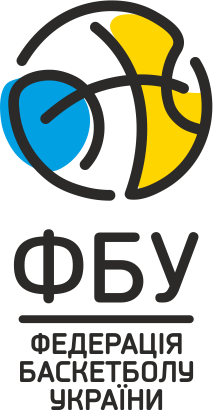       Вих. № ___ від _______			                 За місцем вимоги		      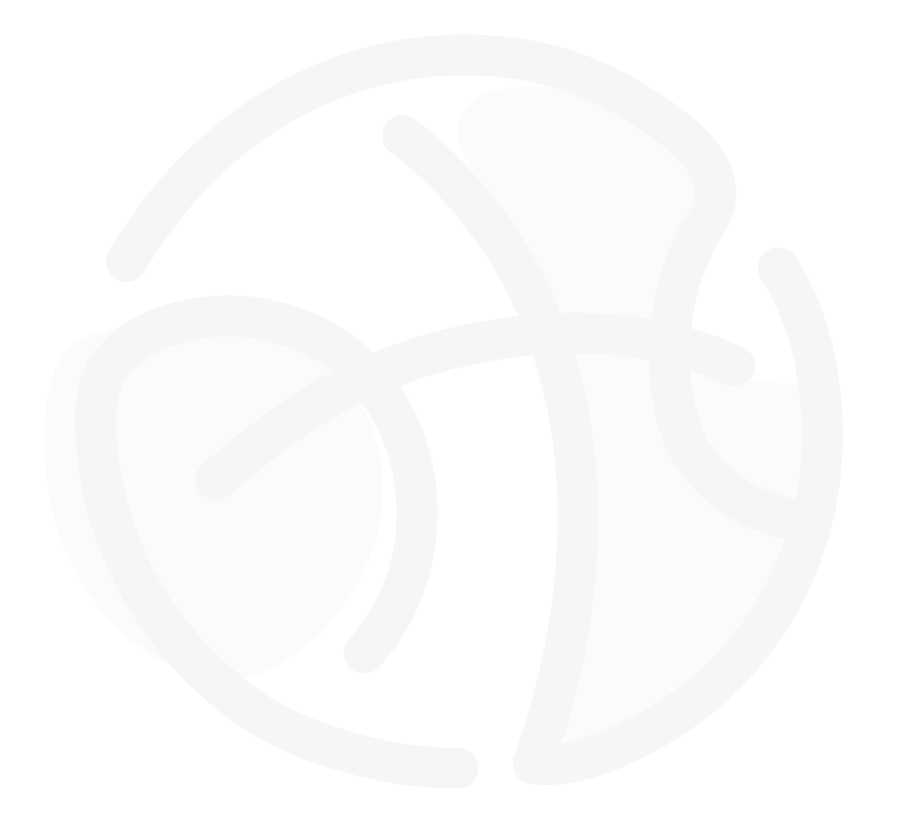 XXXⅠ  Чемпіонат України з баскетболусеред чоловічих команд  Дивізіону «А» (Суперліга)сезон 2021/2022 рр.Підсумкові місця командзгідно до рейтингу команд на час зупинення змагань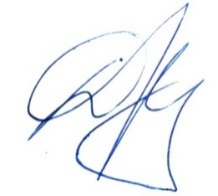 Генеральний секретар ФБУ					Драбіковський В.В.МісцеКомандиКількістьігорКількістьперемогКількістьпоразок%1ПРОМЕТЕЙ (Слобожанське)          2625196.22БУДІВЕЛЬНИК (Київ)3123874.23КИЇВ-БАСКЕТ (Київ)                2819967.94ДНІПРО (Дніпро)                    29191065.55ХАРКІВСЬКІ СОКОЛИ (Харків)  29171258.66ХІМІК  (Южне)                     28131546.47ЗАПОРІЖЖЯ (Запоріжжя)31141745.28КРИВИЙ  РІГ (Кривий Ріг)28111739.39ТЕРНОПІЛЬ (Тернопіль)31112035.510ОДЕСА (Одеса)                       30102033.311ЧЕРКАСЬКІ МАВПИ (Черкаси)       3282425.012МИКОЛАЇВ (Миколаїв)        2962320.7